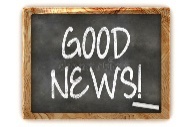 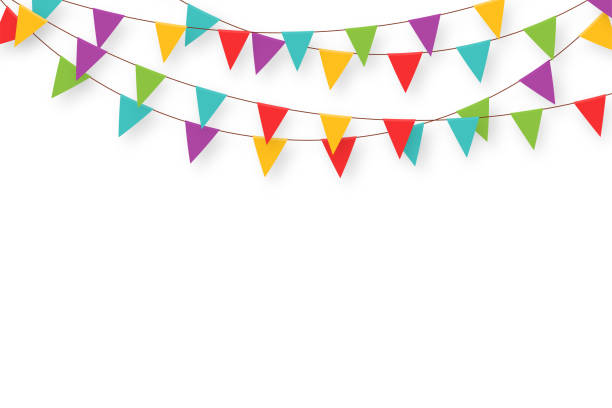 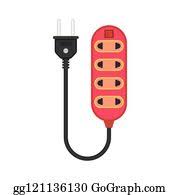 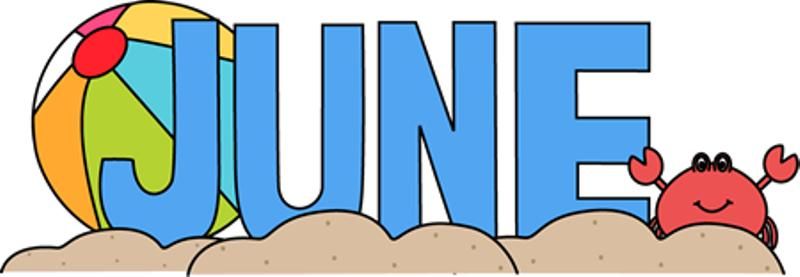 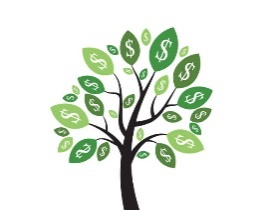 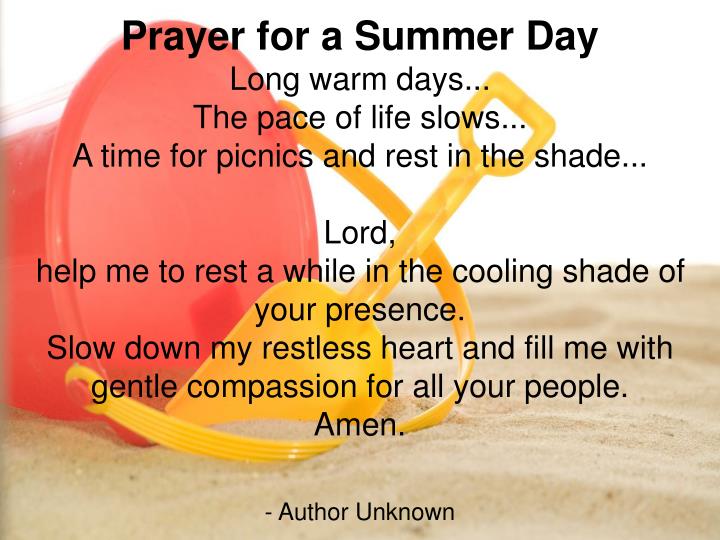 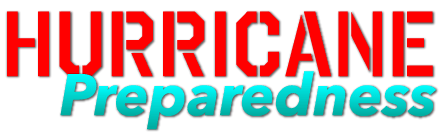 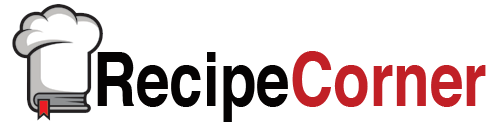 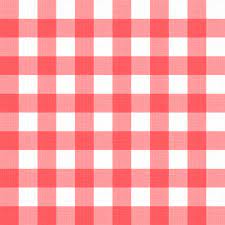 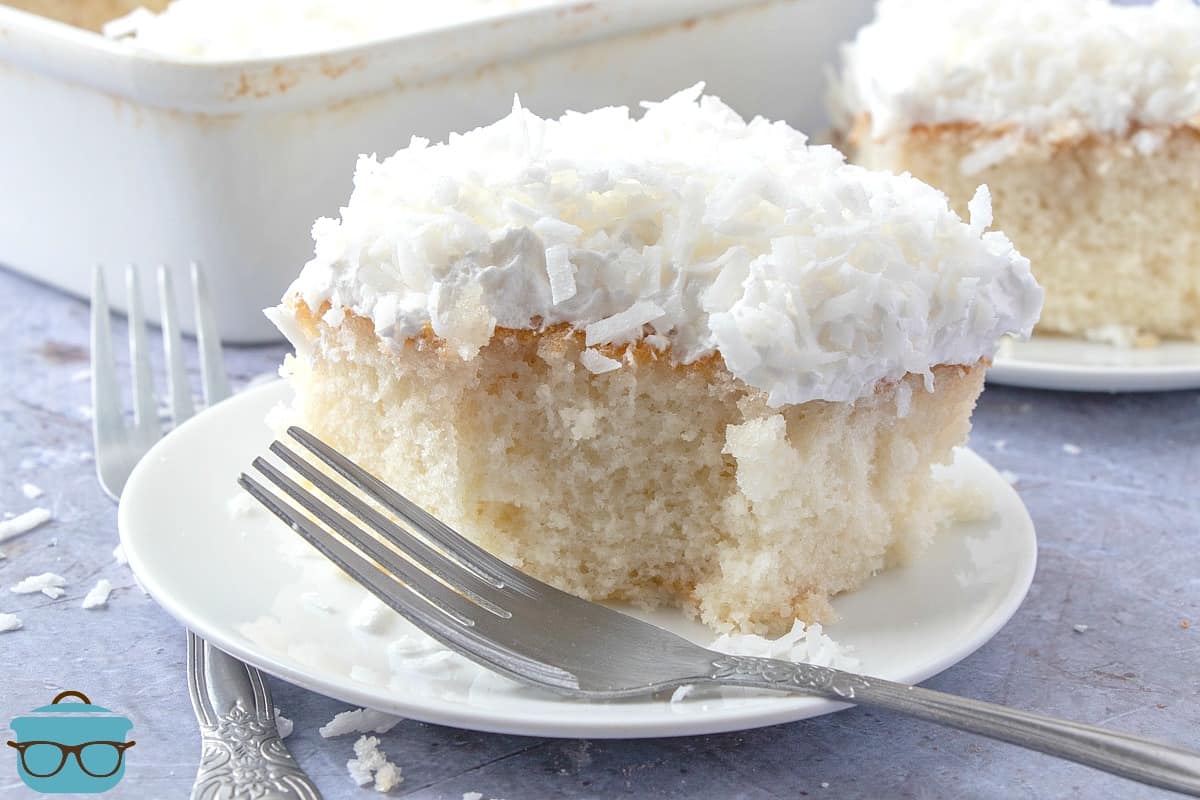 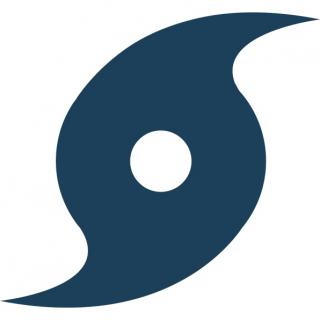 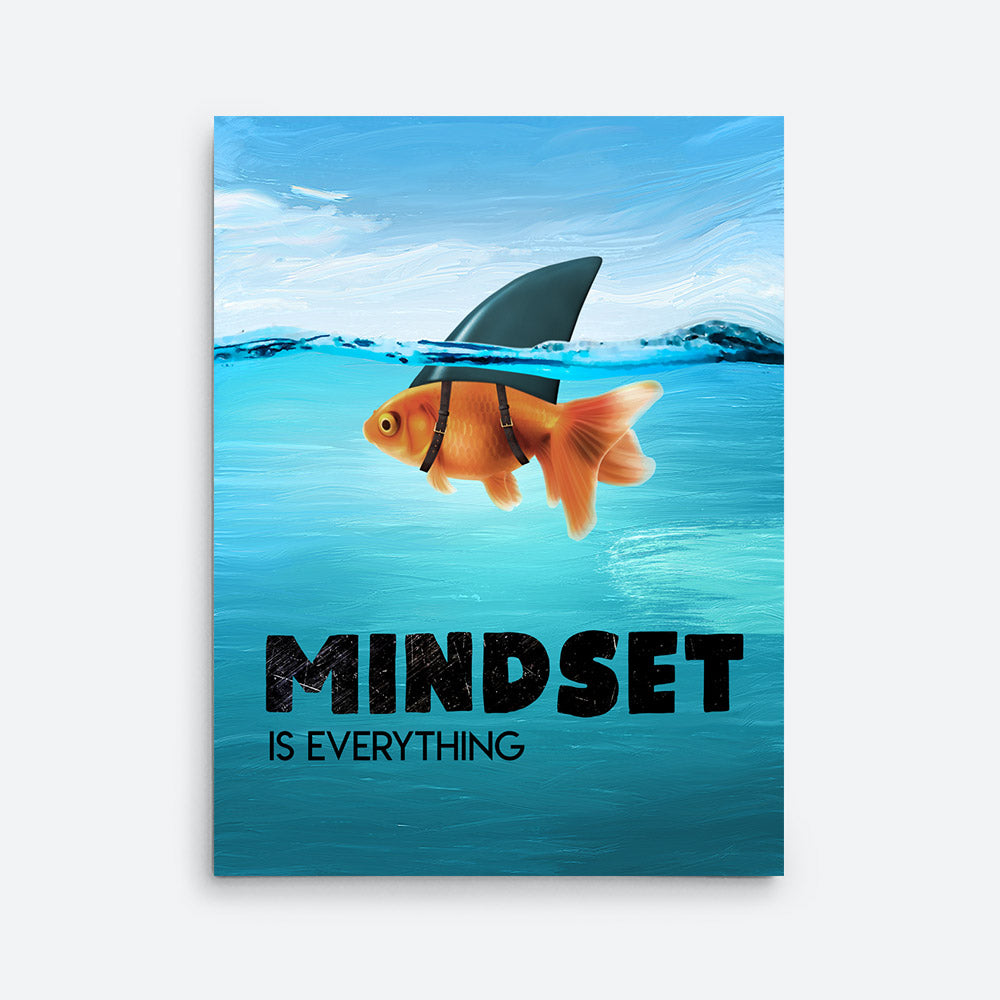 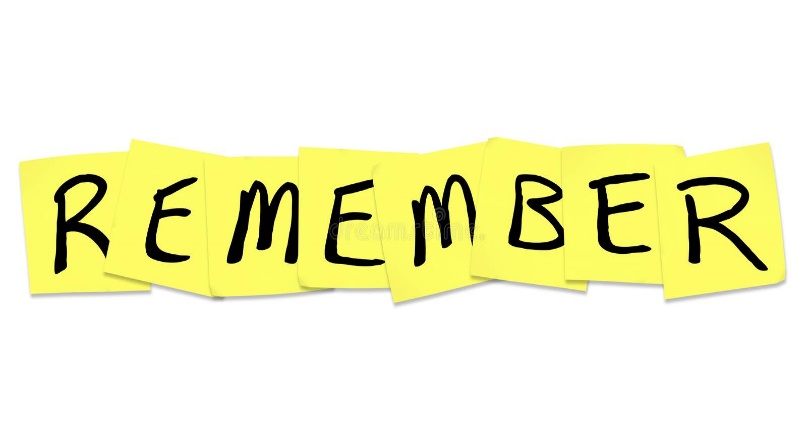 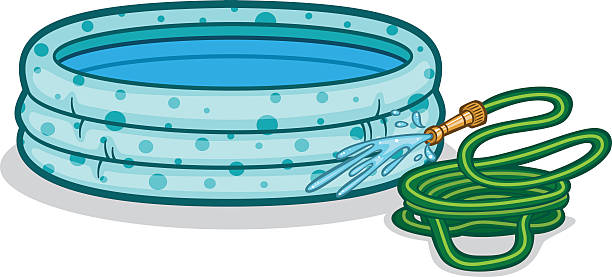 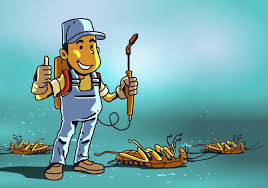 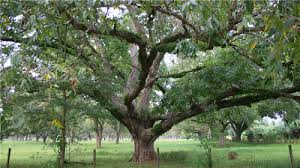 Calendar of Events & BirthdaysCalendar of Events & BirthdaysCalendar of Events & BirthdaysCalendar of Events & BirthdaysCalendar of Events & BirthdaysCalendar of Events & BirthdaysCalendar of Events & BirthdaysSundayMondayTuesdayWednesdayThursdayFridaySaturday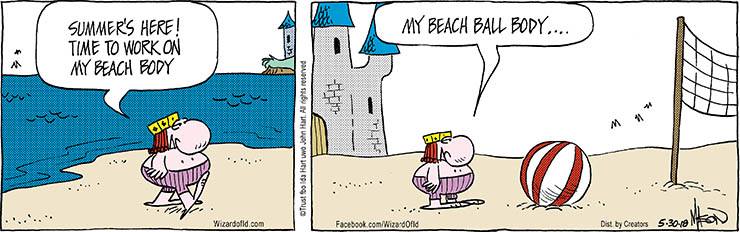 1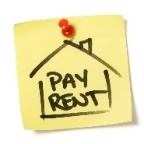 23456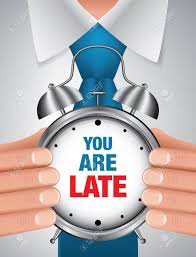 Late Notices Delivered78A/C Filter Change Out9Resident Summer Party!!!10 am-2 pm10  BINGO  10:00 a.m.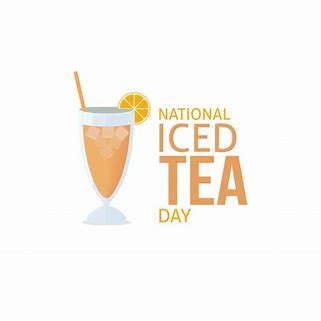 11121314Happy Birthday Ashley Collins and Kolson Vincent!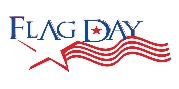 15Exterminator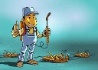 161718Happy Birthday Allison Brewster!19 Juneteenth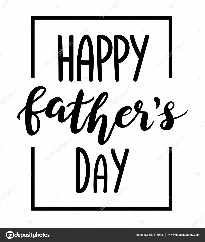 2021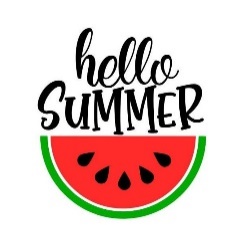 222324Happy Birthday Joyce Jacks!2526Happy Birthday Sharon Slaydon!2728Happy Birthday Travis Sepulvado!!29   30Happy Birthday Kathleen Harvey!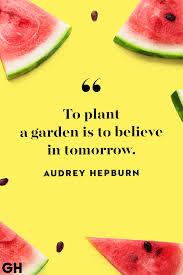 